MINISTERUL MEDIULUI, APELOR ŞI PĂDURILOR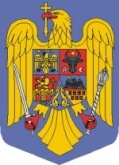 ORDINprivind modificarea punctului 3 din anexa nr. 1 la Schema de ajutor de stat „Sprijin pentru investiții în noi suprafețe ocupate de păduri”, aprobată prin Ordinul ministrului mediului, apelor și pădurilor nr. 2121/2022        	Având în vedere Referatul de aprobare nr.115180/17.10.2022 al Direcției Generale Păduri și Strategii în Silvicultură,		În temeiul art. 57 alin. (1), (4) și (5) din Ordonanța de urgență a Guvernului nr. 57/2019 privind Codul administrativ, cu modificările și completările ulterioare, precum și al art. 13 alin. (4) din Hotărârea Guvernului nr. 43/2020 privind organizarea și funcționarea Ministerului Mediului, Apelor și Pădurilor, cu modificările și completările ulterioare,         ministrul mediului, apelor și pădurilor emite prezentul ordin:Art. I. - Punctul 3 din anexa nr. 1 la Schema de ajutor de stat „Sprijin pentru investiții în noi suprafețe ocupate de păduri”, aprobată prin Ordinul ministrului mediului, apelor și pădurilor nr. 2121/2022, publicat în Monitorul Oficial al României, Partea I nr. 810 din 17 august 2022, se modifică după cum urmează:„3. Valoarea costului standard pentru execuţia împrejmuirii plantaţiei:”Art. II. - Prezentul ordin se publică în Monitorul Oficial al României, Partea I.MINISTRUL MEDIULUI, APELOR ȘI PĂDURILORBARNA TÁNCZOSTipul de plantaţieUnitatea de reliefSpecia de bazăCost standard cu TVA nerecuperabil (euro/100 m)Cost standard cu TVA recuperabil (euro/100 m)Trup păduretoatetoate1.6821.413